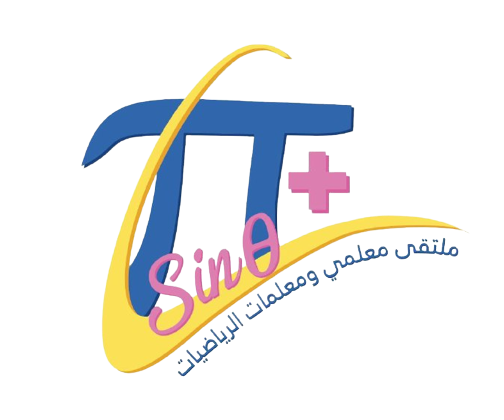 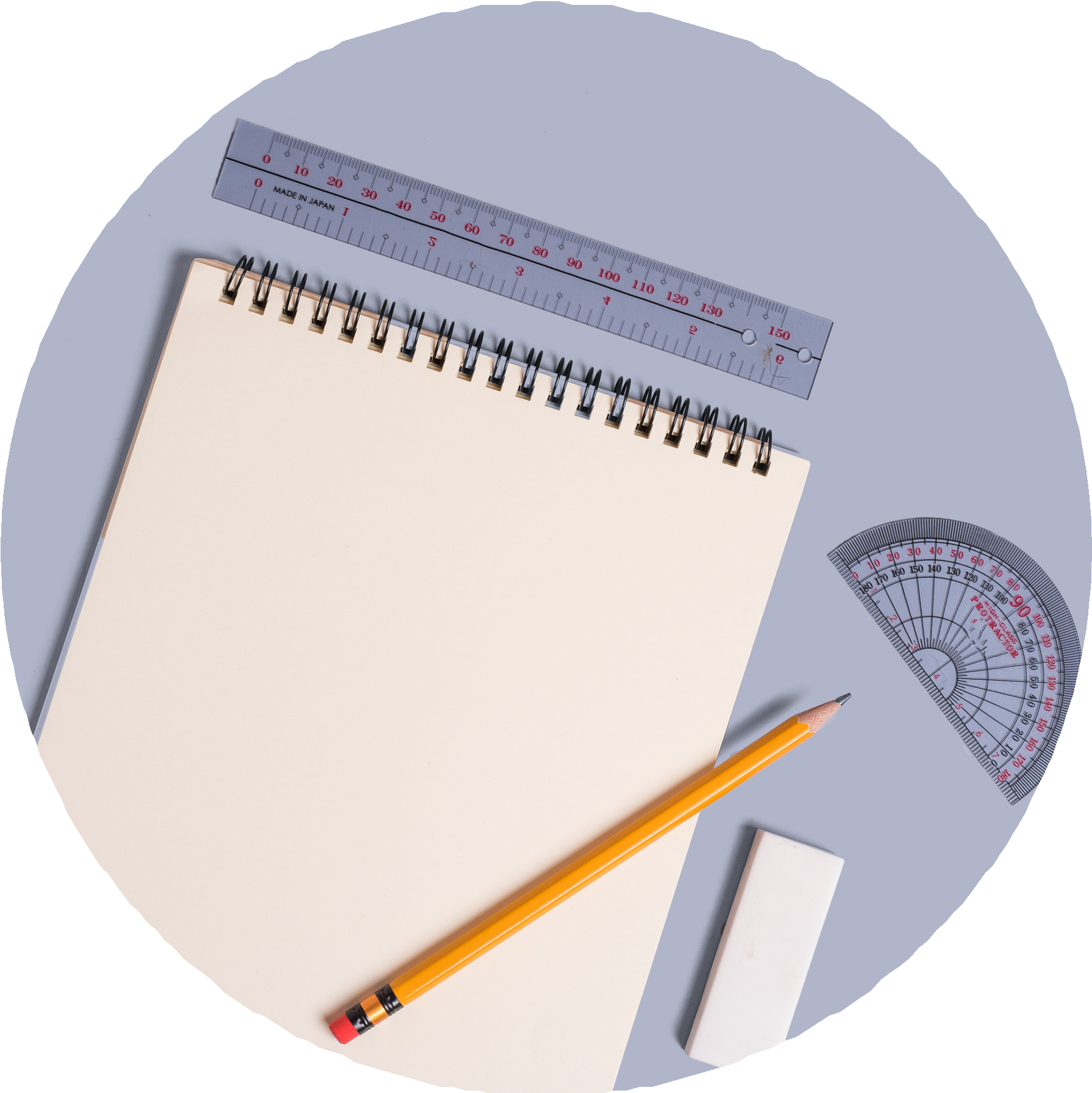 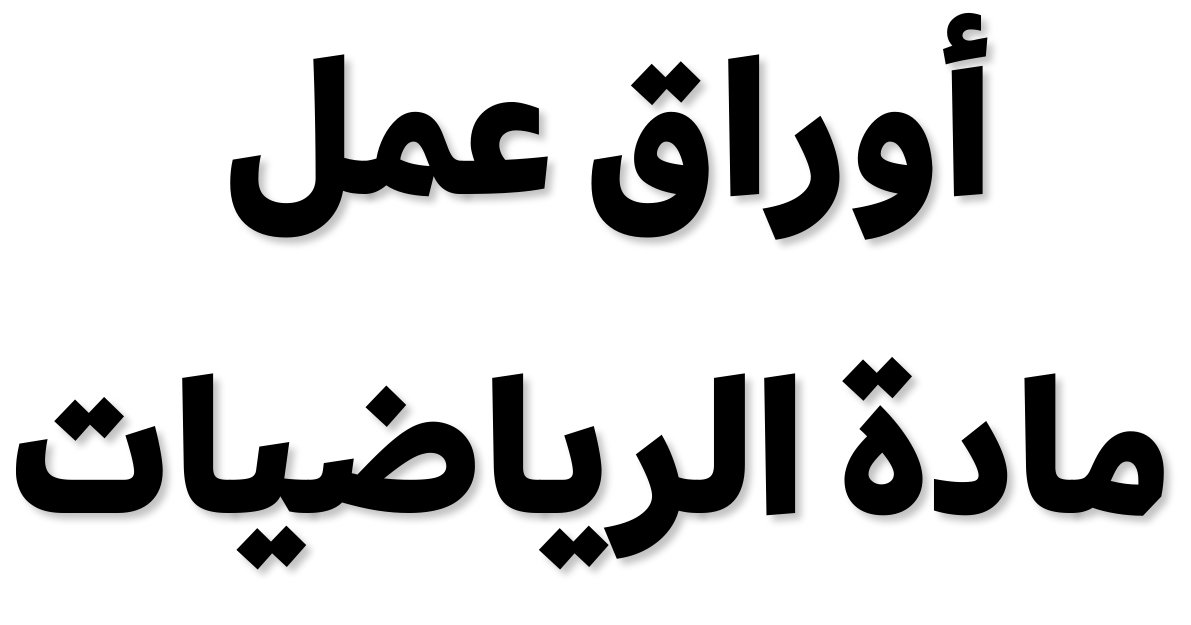 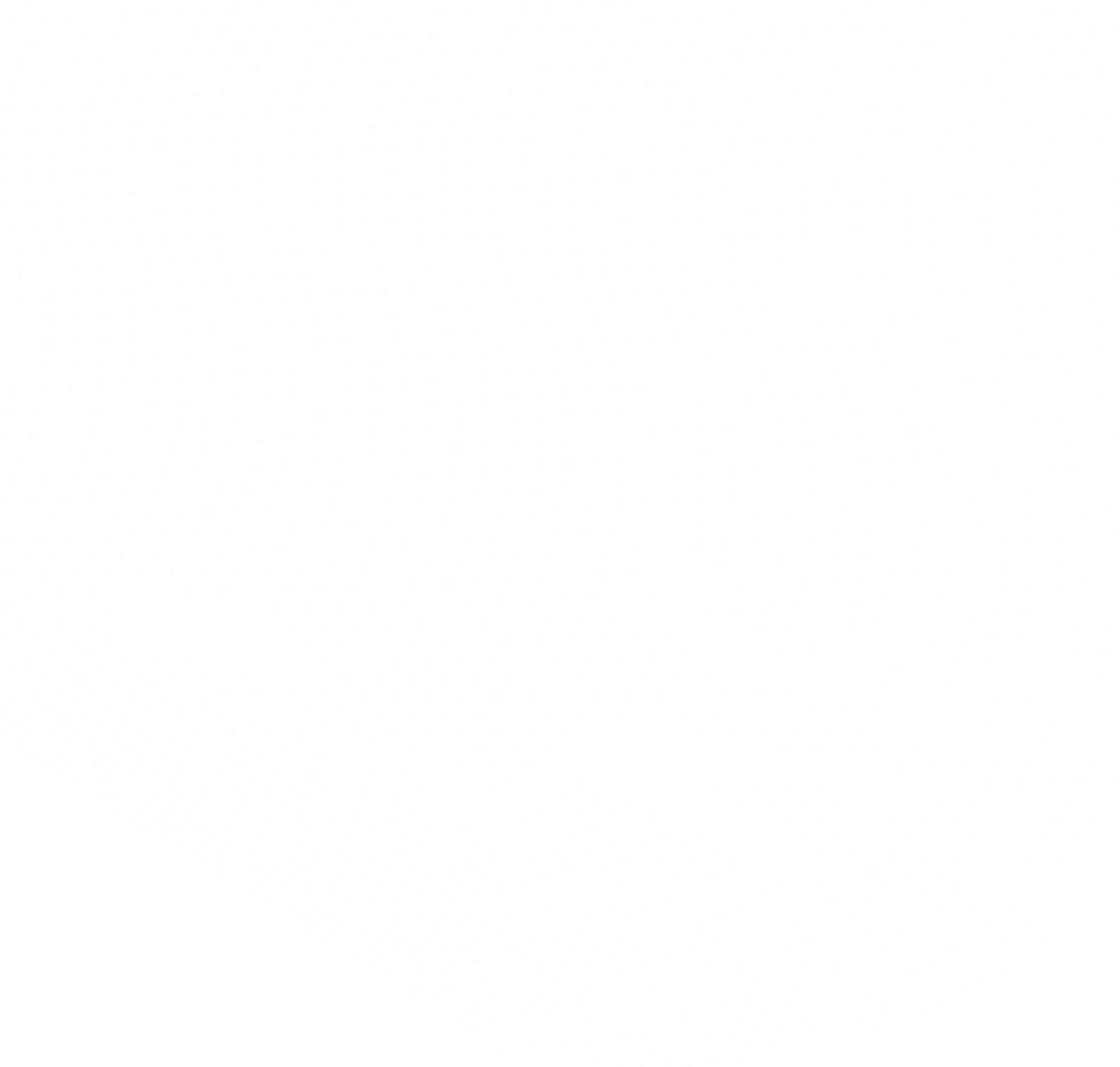 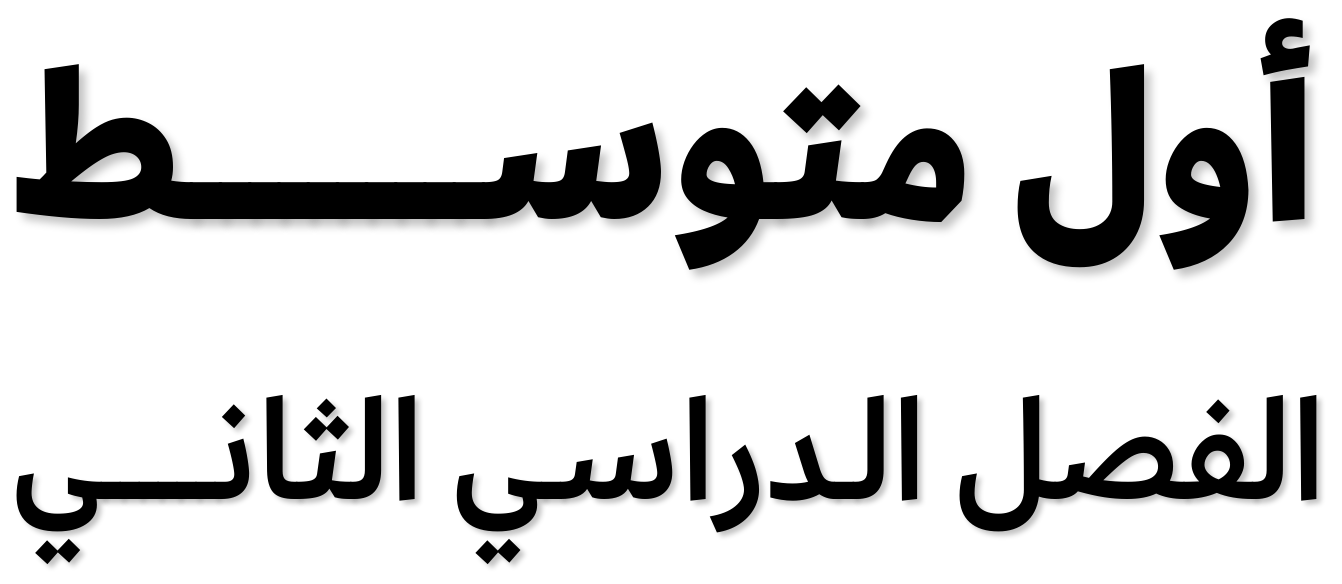 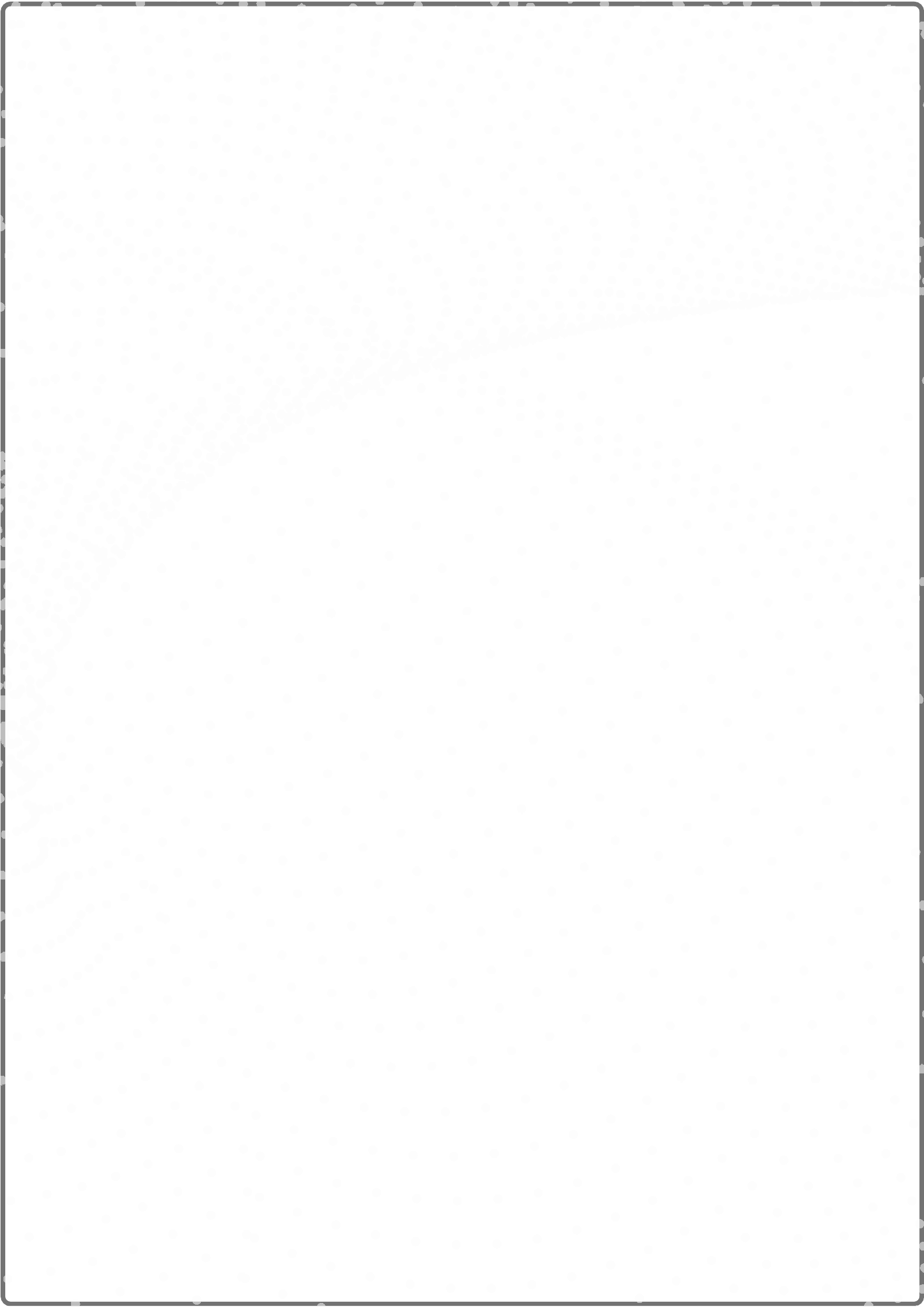 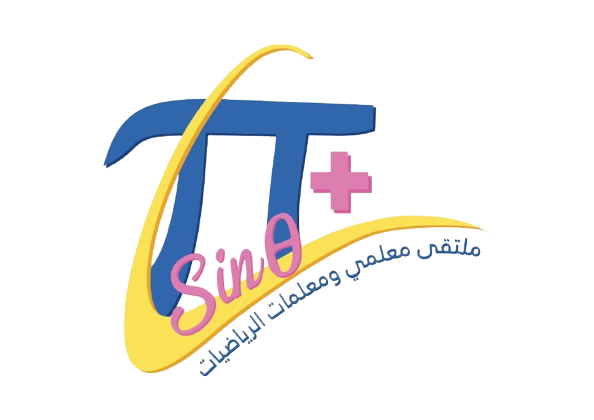 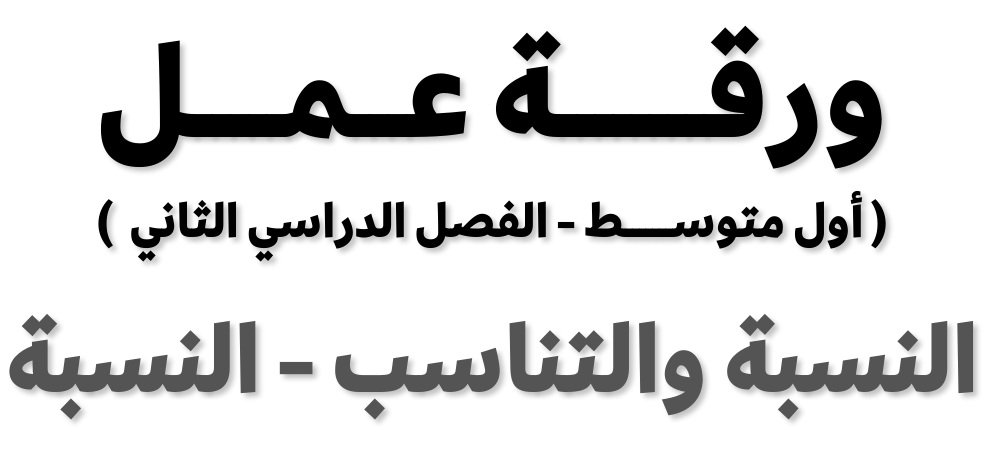 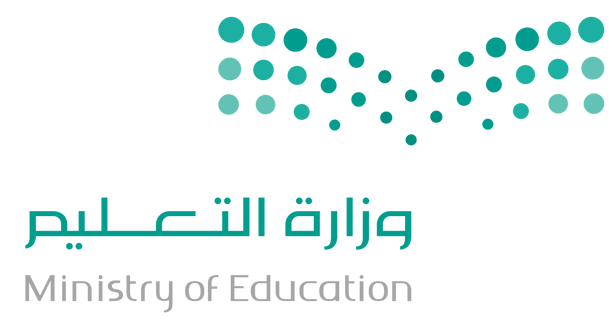 .............................................................................. :اﻻﺳﻢاﻟﺴﺆال اﻷول: اﺳﺘﻌﻤﻞ اﻟﺠﺪول اﻟﻤﺠﺎور اﻟﺬي ﻳﺒﻴﻦ إﺟﺎﺑﺎت ﻋﺪد ﻣﻦ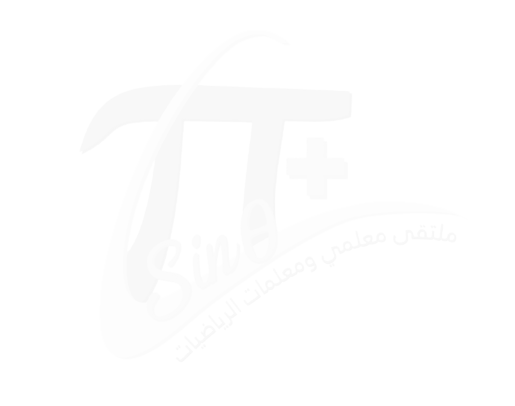 اﻷﻓﺮاد   دراﺳﺔ ﻣﺴﺤﻴﺔ. اﻛﺘﺐ ﻛﻞ ﻧﺴﺒﺔ ﻛﻜﺴﺮ   أﺑﺴﻂ ﺻﻮرة.١. اﻹﺟﺎﺑﺔ ﺑـ " ﻧﻌﻢ " : اﻹﺟﺎﺑﺔ ﺑـ " ﻻ " .٢. اﻹﺟﺎﺑﺔ ﺑـ " ﻻ " : اﻹﺟﺎﺑﺔ ﺑـ " ﻏﻴﺮ ﻣﺘﺄﻛﺪ " .٣. اﻹﺟﺎﺑﺔ ﺑـ " ﻏﻴﺮ ﻣﺘﺄﻛﺪ " : اﻹﺟﺎﺑﺎت اﻟﻜﻠﻴﺔ.اﻟﺴﺆال اﻟﺜﺎﻧﻲ: اﺳﺘﻌﻤﻞ اﻟﻤﻌﻠﻮﻣﺎت اﻟﻮاردة   اﻟﺠﺪول اﻟﻤﺠﺎورواﻟﺬي ﻳﺒﻴﻦ ﻛﻤﻴﺎت إﻧﺘﺎج اﻟﻘﻤﺢ واﻟﺸﻌﻴﺮ ) ﺑﺎﻟﻄﻦ (   ﺛﻼث ﻣﻨﺎﻃﻖ.١. ﻣﺎ اﻟﻤﻨﻄﻘﺘﺎن اﻟﻠﺘﺎن ﻓﻴﻬﻤﺎ ﻧﺴﺒﺔ اﻟﻘﻤﺢ إﱃ اﻟﺸﻌﻴﺮ ﻣﺘﺴﺎوﻳﺔ؟وﺿﺢ إﺟﺎﺑﺘﻚ.٢. ﻣﺎ اﻟﻤﻨﻄﻘﺔ اﻟﺘﻲ ﻓﻴﻬﺎ ﻧﺴﺒﺔ اﻟﻘﻤﺢ إﱃ اﻟﺸﻌﻴﺮ أﻛﺒﺮ ﻣﺎ ﻳﻤﻜﻦ؟ وﺿﺢ إﺟﺎﺑﺘﻚ.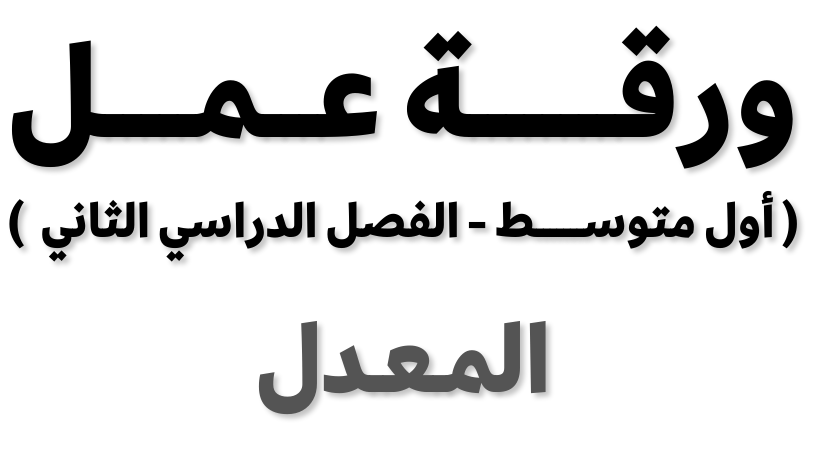 .............................................................................. :اﻻﺳﻢاﻟﺴﺆال اﻷول: ١. رﻳﺎﺿﺔ: ﻳﺒﻴﻦ اﻟﺠﺪول اﻟﻤﺠﺎور ﻧﺘﺎﺋﺞ ﺛﻼﺛﺔ ﻃﻼب  ﻣﺴﺎﺑﻘﺔ اﻟﺠﺮي. أﻳّﻬﻢ اﻷﺳﺮع؟ وﻟﻤﺎذا؟ ﻗﺮّب اﻟﻨﺘﺎﺋﺞ إﱃ أﻗﺮبﺟﺰء ﻣﻦ ﻣﺌﺔ.٢. ﻣﺨﺒﺰ: ﻳﻨﺘﺞ ﻣﺨﺒﺰ ٤١١ ﻗﻄﻌﺔ ﺧﺒﺰ   ٦ دﻗﺎﺋﻖ. ﻣﺎ ﻋﺪد اﻟﻘﻄﻊ اﻟﺘﻲ ﻳﻨﺘﺠﻬﺎ   ٥١ دﻗﻴﻘﺔ؟ﻴﻦ اﻟﻤﻌﺪلاﻟﺴﺆال اﻟﺜﺎﻧﻲ: اﺳﺘﻌﻤﻞ اﻟﺠﺪول اﻟﻤﺠﺎور اﻟﺬي ﻳﺒاﻟﺸﻬﺮي ﻻﺳﺘﻬﻼك اﻟﻤﺎء واﻟﻜﻬﺮﺑﺎء ﻟﺜﻼث أﺳﺮ:١. أي اﻷﺳﺮ ﻳﺴﺘﻬﻠﻚ ﻓﻴﻬﺎ اﻟﻔﺮد اﻟﻮاﺣﺪ ﻣﻦ اﻟﻜﻬﺮﺑﺎء ﻣﺜﻠﻲﺴﺮ إﺟﺎﺑﺘﻚ.اﺳﺘﻬﻼك اﻟﻔﺮد   أي ﻣﻦ اﻷﺳﺮ اﻷﺧﺮى ﺗﻘﺮﻳﺒًﺎ؟ ﻓ٢. أي اﻷﺳﺮ ﻳﺴﺘﻬﻠﻚ ﻓﻴﻬﺎ اﻟﻔﺮد أﻗﻞ ﻛﻤﻴﺔ ﻣﻤﻜﻨﺔ ﻣﻦ اﻟﻤﺎء؟ وﺿﺢ إﺟﺎﺑﺘﻚ.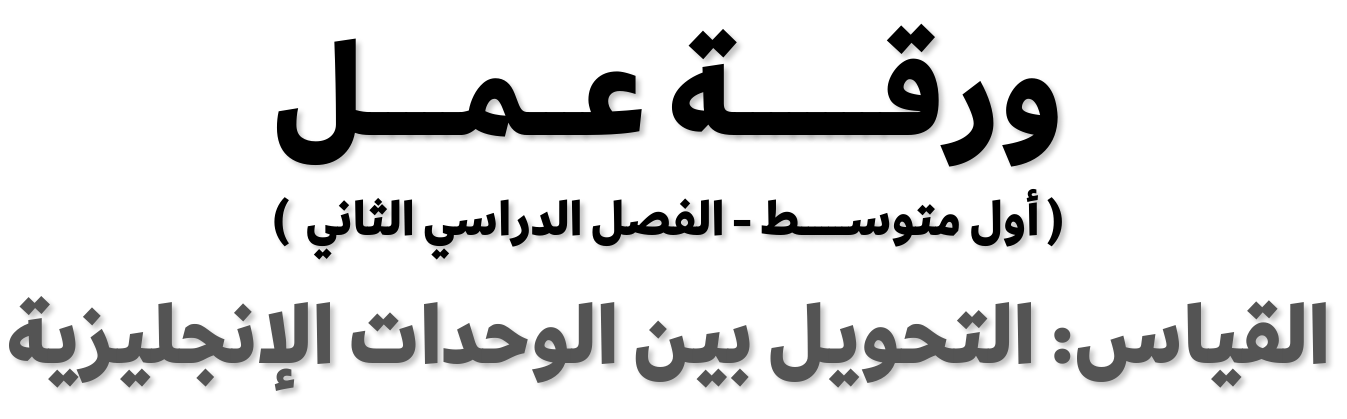 .............................................................................. :اﻻﺳﻢاﻟﺴﺆال اﻷول: أﻛﻤﻞ ﻛﻼ ﻣﻤﺎ ﻳﺄﺗﻲ:اﻟﺴﺆال اﻟﺜﺎﻧﻲ: ﺗﺤﻠﻴﻞ اﻟﺘﻤﺜﻴﻞ اﻟﺒﻴﺎﻧﻲ: اﺳﺘﻌﻤﻞ اﻟﺘﻤﺜﻴﻞ اﻟﺒﻴﺎﻧﻲ اﻟﻤﺠﺎور ﻟﺤﻞ اﻟﺘﺎﻟﻲ:ﺜﻞ اﻷزواج اﻟﻤﺮﺗ ﺒﺔ؟١. ﻣﺎذا ﺗﻤ٢. اﻛﺘﺐ ﺟﻤﻠﺘﻴﻦ ﺗﺼﻒ ﺑﻬﻤﺎ اﻟﺘﻤﺜﻴﻞ اﻟﺒﻴﺎﻧﻲ.٣. اﺳﺘﻌﻤﻞ اﻟﺘﻤﺜﻴﻞ ﻟﺘﺠﺪ اﻟﻄﻮل ﺑﺎﻟﺒﻮﺻﺔ ﻟﺒﻼﻃﺔ ﻃﻮﻟﻬﺎ ٥,١ ﻗﺪم. اﺷﺮح إﺟﺎﺑﺘﻚ.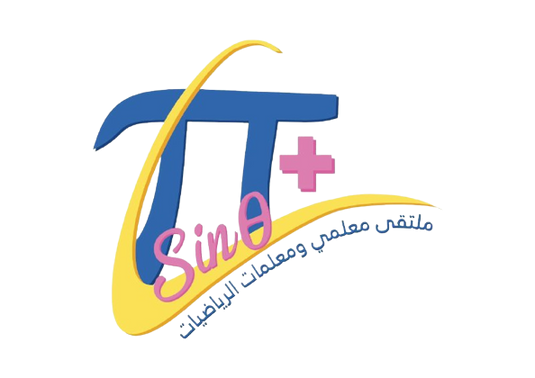 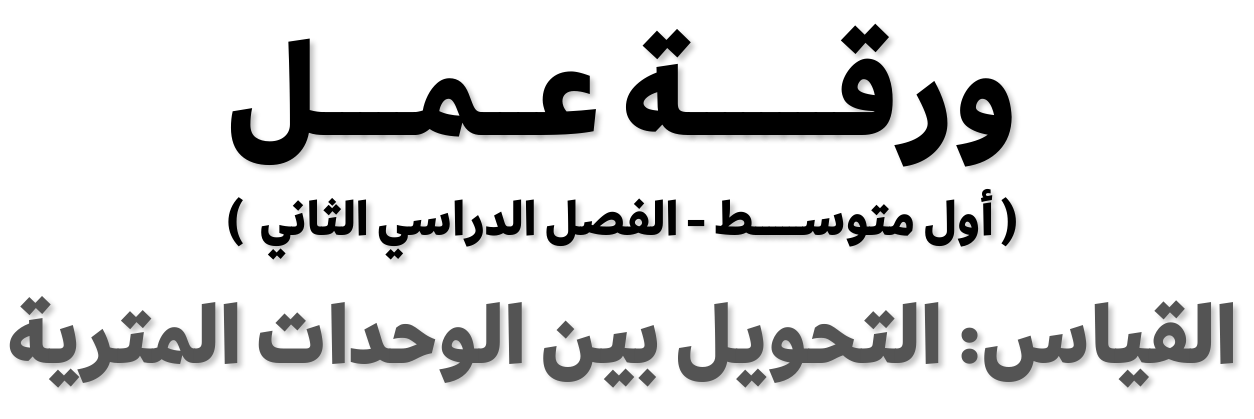 .............................................................................. :اﻻﺳﻢاﻟﺴﺆال اﻷول: أﻛﻤﻞ ﻛﻼ ﻣﻤﺎ ﻳﺄﺗﻲ:اﻟﺴﺆال اﻟﺜﺎﻧﻲ: ﻃﻌﺎم: إذا ﻛﺎن   اﻟﻜﻴﺲ ٥٢٤,٠ ﻛﺠﻢ ﻣﻦ اﻟﺤﺒﻮب.ﻓﻤﺎ ﻛﻤﻴﺔ اﻟﺤﺒﻮب ﺑﺎﻟﺠﺮاﻣﺎت؟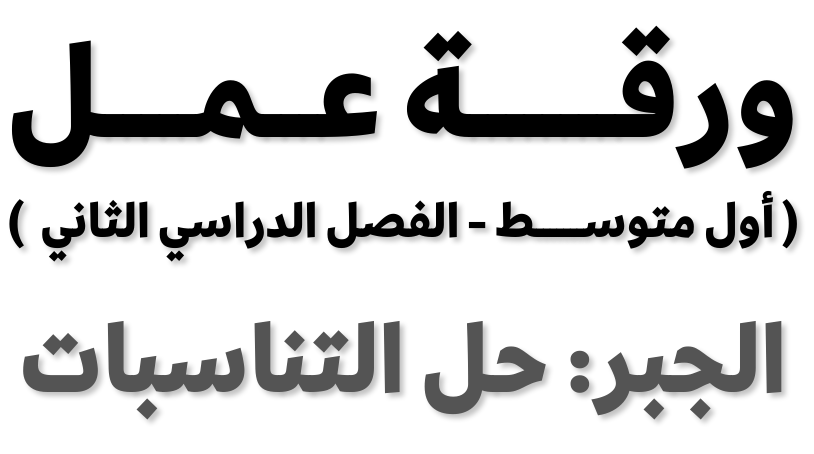 .............................................................................. :اﻻﺳﻢاﻟﺴﺆال اﻷول: أﺟﺐ ﻋﻦ اﻷﺳﺌﻠﺔ اﻟﺘﺎﻟﻴﺔ: ١. ﺗﻮاﺑﻞ: ﻳﺒﻴﻊ ﻣﺘﺠﺮ ﻟﻠﻤﻮاد اﻟﻐﺬاﺋﻴﺔ ﻣﻐﻠﻒ ﺗﻮاﺑﻞ ﻛﺘﻠﺘﻪ ٩ ﺟﻢ ﺑﺴﻌﺮ ٣٥,١ رﻳﺎل، وﻣﻐﻠﻒ آﺧﺮﺿﺢ إﺟﺎﺑﺘﻚ.ﻛﺘﻠﺘﻪ ٥١ ﺟﻢ ﺑﺴﻌﺮ ٥٥,٢ رﻳﺎل. ﻓﻬﻞ ﻳﺘﻨﺎﺳﺐ ﺛﻤﻦ اﻟﻤﻐﻠﻒ ﻣﻊ ﻛﺘﻠﺘﻪ؟ و٢. ﻋﻠﻮم: ﻣﺮﻛّﺐ ﻛﺘﻠﺘﻪ ٤ ﺟﻢ ﻳﺤﺘﻮي ﻋﲆ ٠٢,٣١١ ﻣﻠﺠﻢ ﻣﻦ أﺣﺪ اﻟﻌﻨﺎﺻﺮ.ﻣﺎ ﻛﺘﻠﺔ اﻟﻌﻨﺼﺮ   ٥ ﺟﻢ ﻣﻦ اﻟﻤﺮﻛﺐ؟٣. أﺛﺎث: ﺷﺮﻛﺔ ﻟﻸﺛﺎث ﻟﺪﻳﻬﺎ ٥١ ﻋﺮﺑﺔ ﻧﻘﻞ ﺗﻘﻮم ﺑـ ٠٢١ ﻋﻤﻠﻴﺔ ﺗﻮزﻳﻊ   اﻟﻴﻮم. ﻓﺈذا ﺗﻮﺳﻌﺖ أﻋﻤﺎلاﻟﺸﺮﻛﺔ وزادت ﻋﻤﻠﻴﺎت اﻟﺘﻮزﻳﻊ ﺑﻤﻘﺪار ٠٤ ﻋﻤﻠﻴﺔ ﻛﻞ ﻳﻮم، ﻓﺎﻛﺘﺐ اﻟﺘﻨﺎﺳﺐ اﻟﻼزم ﻹﻳﺠﺎد ﻋﺪدﻋﺮﺑﺎت اﻟﻨﻘﻞ اﻟﻼزﻣﺔ ﻟﻠﺘﻮزﻳﻊ، ﺛﻢ ﺣﻠّﻪ.ﺳﻌﻮد ﺑـ ٥ رﻳﺎﻻت ﻣﻦ ﻣﺒﻠﻎ ٥٣ رﻳﺎ ًﻻ ﻛﺎن ﻣﻌﻪ. ﻓﺈذا ﻛﺎن ﻣﻘﺪار اﻟﺼﺪﻗﺔ ﻳﺘﻨﺎﺳﺐ ﺪق٤. ﺻﺪﻗﺔ: ﺗﺼﻣﻊ اﻟﻤﺒﻠﻎ اﻟﺬي ﻣﻌﻪ، ﻓﺒﻜﻢ ﻳﺘﺼﺪق إذا ﻛﺎن ﻣﻌﻪ ٠٠١ رﻳﺎل؟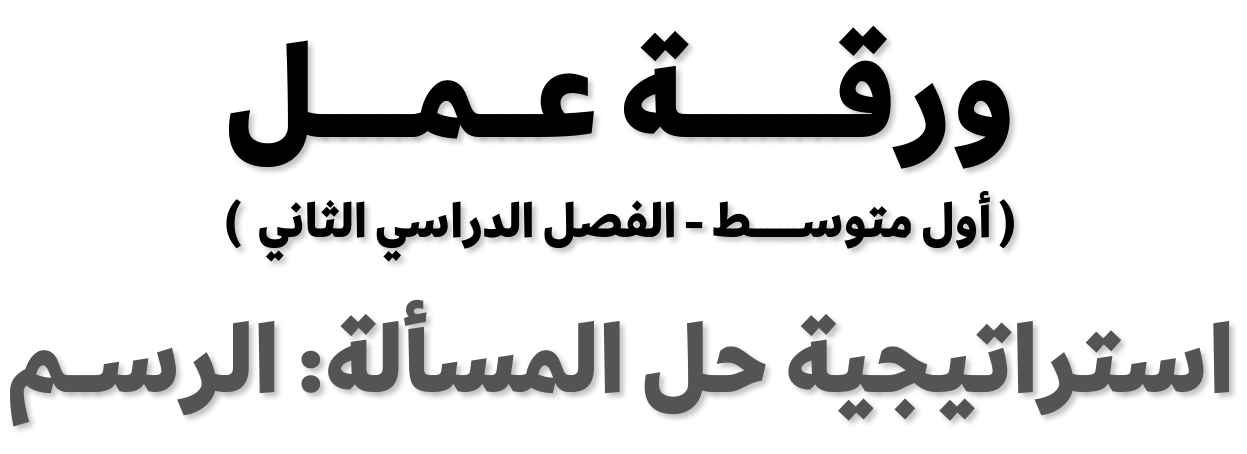 .............................................................................. :اﻻﺳﻢاﻟﺴﺆال اﻷول: اﺳﺘﻌﻤﻞ اﺳﺘﺮاﺗﻴﺠﻴﺔ " اﻟﺮﺳﻢ " ﻟﺤﻞ اﻟﻤﺴﺄﻟﺔ اﻟﺘﺎﻟﻴﺔ:ﻧﻤﻞ: ﺳﺎرت ﻧﻤﻠﺔ ﻣﺴﺎﻓﺔ ﻣﺘﺮﻳﻦ ﻟﻠﺒﺤﺚ ﻋﻦ ﻃﻌﺎم، وﻓﻲ اﻟﻤﺮة اﻟﺘﺎﻟﻴﺔ ﺳﺎرت ٣ م،وﻓﻲ ﻛﻞ ﻣﺮة ﺗﺎﻟﻴﺔ ﻛﺎﻧﺖ ﺗﺴﻴﺮ ﻣﺴﺎﻓﺔ ﺗﻌﺎدل ﻣﺠﻤﻮع اﻟﻤﺴﺎﻓﺔ   اﻟﻤﺮﺗﻴﻦ اﻟﺴﺎﺑﻘﺘﻴﻦ.ﻣﺎ اﻟﻤﺴﺎﻓﺔ اﻟﺘﻲ ﻗﻄﻌﺘﻬﺎ   اﻟﻤﺮة اﻟﺨﺎﻣﺴﺔ؟اﻟﺴﺆال اﻟﺜﺎﻧﻲ: اﺳﺘﻌﻤﻞ اﻻﺳﺘﺮاﺗﻴﺠﻴﺔ اﻟﻤﻨﺎﺳﺒﺔ ﻣﻤﺎ ﻳﺄﺗﻲ ﻟﺤﻞ ﻣﺎ ﻳﺄﺗﻲ:١. ﻣﻮاﻫﺐ:   ﻣﺴﺎﺑﻘﺔ ﻟﻠﻤﻮﻫﻮﺑﻴﻦ ﻛﺎن ٠٦٪ ﻣﻦ اﻟﻤﻮﻫﻮﺑﻴﻦ ﺷﻌﺮاء،وﺛﻠﺚ اﻟﺒﺎﻗﻲ رﺳﺎﻣﻴﻦ، ﻓﺈذا ﻛﺎن ﻋﺪد اﻟﺮﺳﺎﻣﻴﻦ ٢١، ﻓﻤﺎ ﻋﺪد اﻟﻤﺸﺎرﻛﻴﻦ  اﻟﻤﺴﺎﺑﻘﺔ؟٢. ﻣﺒﻴﻌﺎت: ﺑﺎع ﺳﻤﻴﺮ ﺑﻌﺾ اﻟﻤﻮاد ﻷﺣﻤﺪ ﺑﻤﺒﻠﻎ ٥,٨١ رﻳﺎ ًﻻ، واﺷﺘﺮى ﻣﻨﻪ ﺳﻠﻤﺎن ﻣﻮاد ودﻓﻊ ﻟﻪ٠١ رﻳﺎﻻت، ﻓﺈذا أﻋﺎد ﺳﻤﻴﺮ ﻷﺣﻤﺪ ﻣﺒﻠﻎ ٥٧,٧ رﻳﺎﻻت، ﻓﻤﺎ ﻗﻴﻤﺔ ﻣﺒﻴﻌﺎﺗﻪ؟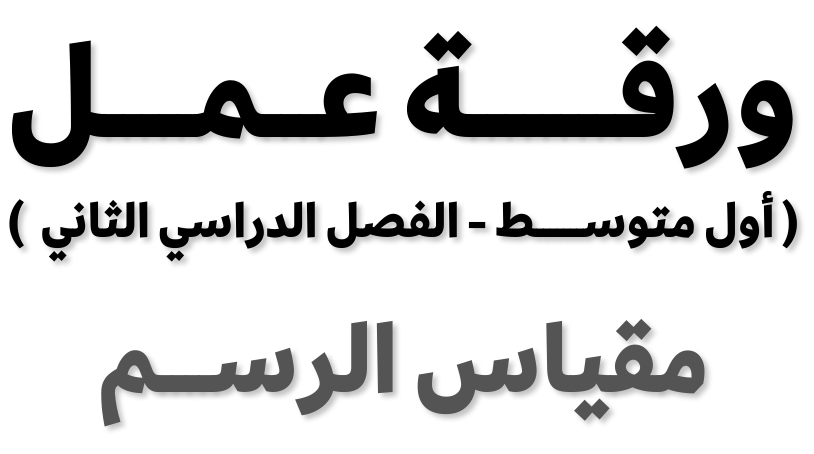 .............................................................................. :اﻻﺳﻢاﻟﺴﺆال اﻷول: أﺟﺐ ﻋﻦ اﻷﺳﺌﻠﺔ اﻟﺘﺎﻟﻴﺔ:١. ﻧﺎﻃﺤﺎت ﺳﺤﺎب: ﺻﻤﻢ ﻧﻤﻮذج ﻟﻨﺎﻃﺤﺔ ﺳﺤﺎب ﺑﺎﺳﺘﻌﻤﺎل اﻟﻤﻘﻴﺎس ١ ﺳﻢ : ٥١ م.ﻣﺎ اﻟﻄﻮل اﻟﺤﻘﻴﻘﻲ ﻟﻠﺒﻨﺎﻳﺔ إذا ﻛﺎن ﻃﻮﻟﻬﺎ ﻋﲆ اﻟﻨﻤﻮذج ــــــ٢ــــ ٩١ ﺳﻢ؟ ٥٢. ﺟﻐﺮاﻓﻴﺎ: ﻣﺪﻳﻨﺘﺎن ﺗﺒﻌﺪ إﺣﺪاﻫﻤﺎ ﻋﻦ اﻷﺧﺮى ﻣﺴﺎﻓﺔ ﻗﺪرﻫﺎ ٤٦ ﻛﻠﻢ. ﻓﺈذا ﻛﺎﻧﺖ اﻟﻤﺴﺎﻓﺔﺑﻴﻨﻬﻤﺎ ﻋﲆ اﻟﺨﺮﻳﻄﺔ ــــــ١ــــ ٣ ﺳﻢ، ﻓﻤﺎ ﻣﻘﻴﺎس اﻟﺨﺮﻳﻄﺔ؟٤٣. أﻫﺮاﻣﺎت: ﻳﺒﻠﻎ ﻃﻮل ﺿﻠﻊ ﻫﺮم ﺧﻮﻓﻮ   ﻣﺼﺮ ٣,٥٢٢م، ﻓﺈذا أردت ﺻﻨﻊ ﻧﻤﻮذج ﻟﻬﺬا اﻟﻬﺮمﻟﻌﺮﺿﻪ ﻋﲆ ﻣﻜﺘﺒﻚ، ﻓﺄي اﻟﻤﻘﺎﻳﻴﺲ اﻟﺘﺎﻟﻴﺔ ﺳﻴﻜﻮن ﻣﻨﺎﺳﺒًﺎ: ٥٤,٢ ﺳﻢ = ٠٣م ، أم ٣,٠م = ٠٥١ م؟وﺿﺢ إﺟﺎﺑﺘﻚ.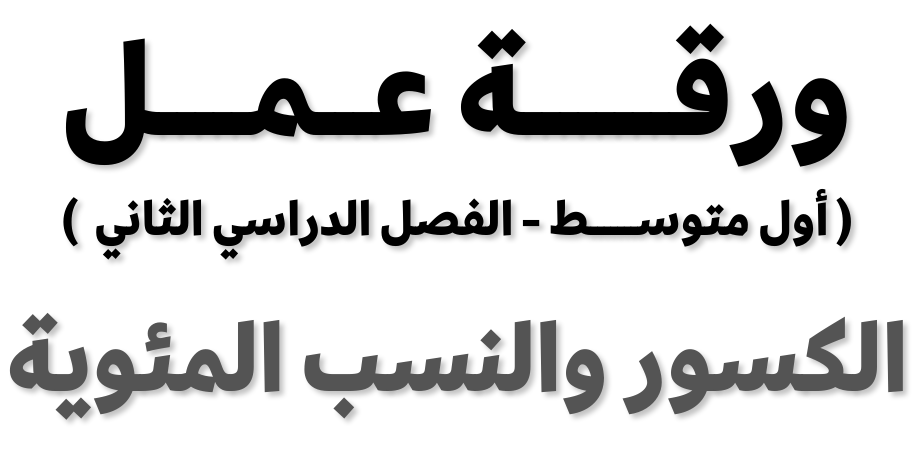 .............................................................................. :اﻻﺳﻢاﻟﺴﺆال اﻷول: اﻛﺘﺐ ﻛﻞ ﻛﺴﺮ اﻋﺘﻴﺎدي ﻣﻤﺎ ﻳﺄﺗﻲ ﻛﻨﺴﺒﺔ ﻣﺌﻮﻳﺔ، ﺛﻢ ﻗﺮّب اﻟﻨﺎﺗﺞ إﱃ أﻗﺮب ﺟﺰء ﻣﻦ ﻣﺌﺔ:٥٤اﻟﺴﺆال اﻟﺜﺎﻧﻲ: رﺗّﺐ ﻛﻞ ﻣﺠﻤﻮﻋﺔ أﻋﺪاد ﻓﻴﻤﺎ ﻳﺄﺗﻲ ﻣﻦ اﻷﺻﻐﺮ إﱃ اﻷﻛﺒﺮ:١. ٦,٠ ، ٣٢٪ ، ٧٠,٠ ، ــــــ٢ـــــ ٣٢. ـــــــ٤ــــ ٪ ، ٧٣,٠ ، ــــــ١ـــــ ، ٤,٠٥      ٤اﻟﺴﺆال اﻟﺜﺎﻟﺚ: اﺳﺘﻌﻤﻞ اﻟﺠﺪول اﻟﻤﺠﺎور اﻟﺬي ﻳﺒﻴﻦ اﻟﻨﺴﺒﺔاﻟﻤﺌﻮﻳﺔ ﻟﻜﻴﻔﻴﺔ ﻗﺪوم ﺣﺠﺎج اﻟﺪاﺧﻞ إﱃ ﻣﻜﺔ اﻟﻤﻜﺮﻣﺔ ﻋﺎم ١٣٤١ ﻫـ.ﺜﻞ ﻗﺪوم اﻟﺤﺠﺎج ﻋﻦ ﻃﺮﻳﻖ١. ﻣﺎ اﻟﻜﺴﺮ اﻻﻋﺘﻴﺎدي اﻟﺬي ﻳﻤاﻟﻤﺪﻳﻨﺔ / ﻣﻜﺔ؟٢. إذا ﻛﺎن ﻋﺪد ﺣﺠﺎج اﻟﺪاﺧﻞ ٨٩٧٩٨٩ ﺣﺎﺟًﺎ، ﻓﻜﻢ ﻋﺪد اﻟﺤﺠﺎج اﻟﻘﺎدﻣﻴﻦ إﱃ ﻣﻜﺔ اﻟﻤﻜﺮﻣﺔ ﻋﻦﻃﺮﻳﻖ ﺟﺪة / ﻣﻜﺔ اﻟﺴﺮﻳﻊ؟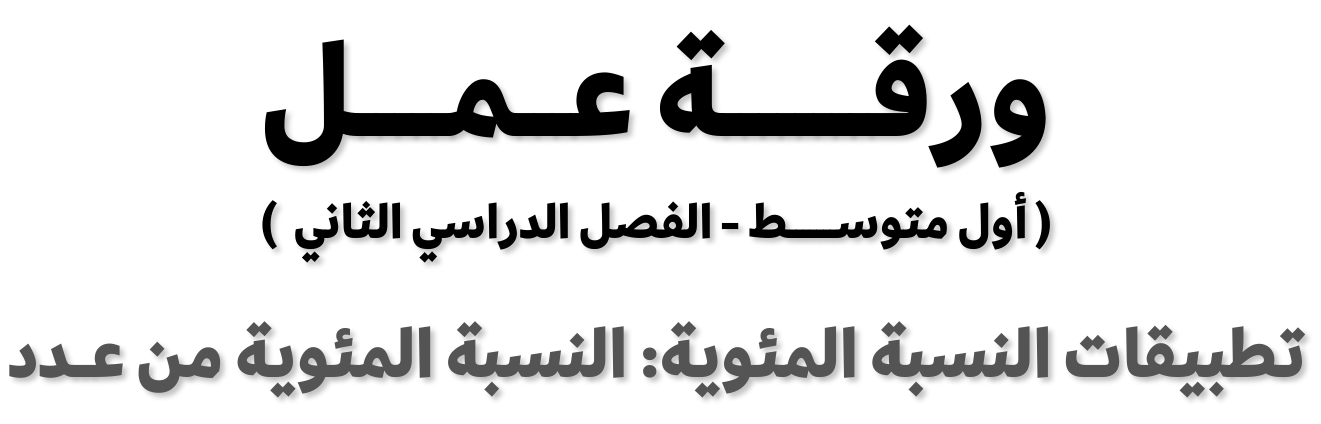 .............................................................................. :اﻻﺳﻢاﻟﺴﺆال اﻷول: أوﺟﺪ ﻛﻞ ﻋﺪد ﻓﻴﻤﺎ ﻳﻠﻲ وﻗﺮّﺑﻪ إﱃ أﻗﺮب ﻋﺸﺮ إذا ﻟﺰم اﻷﻣﺮ:اﻟﺴﺆال اﻟﺜﺎﻧﻲ: ﻣﺒﻴﻌﺎت: ﻳﺒﻴﻊ ﻣﺤﻤﺪ ﺳﻴﺎرات ﻟــ ٠٢ ٪ ﻣﻦ اﻷﺷﺨﺎص اﻟﺬﻳﻦ ﻳﺤﻀﺮون إﱃﺷﺮﻛﺘﻪ، ﻓﺈذا ﺣﻀﺮ ٥٦ ﺷﺨﺼﺎ إﱃ ﺷﺮﻛﺘﻪ   اﻟﺸﻬﺮ اﻟﻤﺎﺿﻲ، ﻓﻤﺎ ﻋﺪد اﻟﺴﻴﺎرات اﻟﺘﻲ ﺑﺎﻋﻬﺎ؟.............................................................................. :اﻻﺳﻢ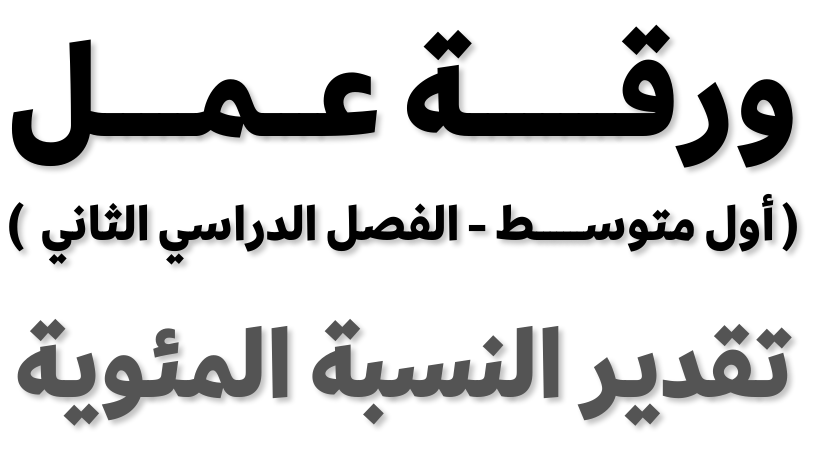 ﻼ ﻣﻤﺎ ﻳﻠﻲ:ﺪر ﻛاﻟﺴﺆال اﻷول: ﻗاﻟﺴﺆال اﻟﺜﺎﻧﻲ: دﻣـﺎغ: ﺗﺒﻠﻎ ﻛﺘﻠﺔ دﻣﺎغ اﻟﻄﻔﻞ اﻟﻤﻮﻟﻮد ﺣﺪﻳﺜﺎ ٣١ ٪ ﻣﻦ ﻛﺘﻠﺔ ﺟﺴﻤﻪ. ﻓﺈذا ﻛﺎﻧﺖﻛﺘﻠﺔ اﻟﻄﻔﻞ اﻟﺤﺪﻳﺚ اﻟﻮﻻدة ٠٠٩٢ ﺟﺮام، ﻓﻤﺎ ﻛﺘﻠﺔ دﻣﺎﻏﻪ ﺗﻘﺮﻳﺒًﺎ؟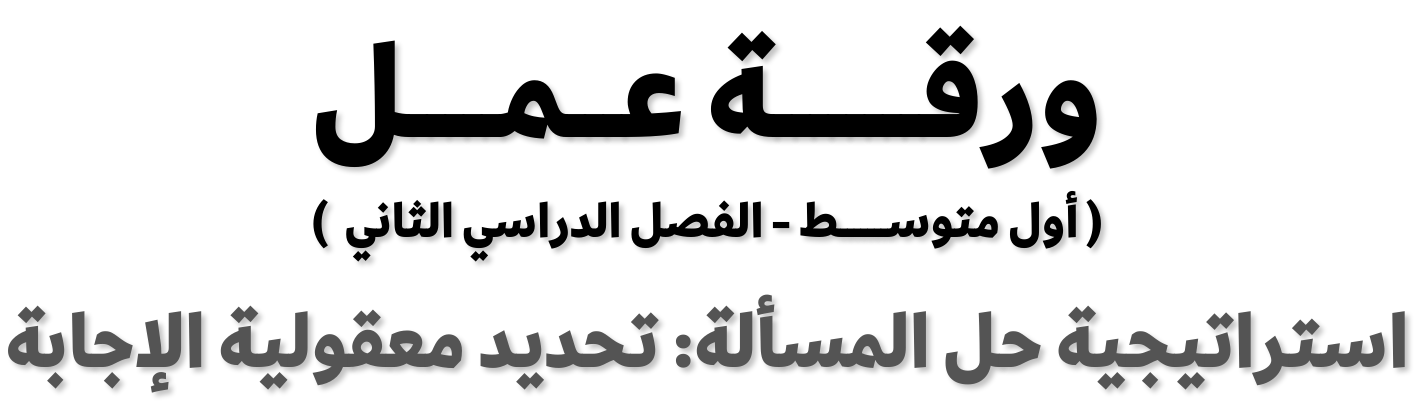 .............................................................................. :اﻻﺳﻢاﻟﺴﺆال اﻷول: ﺣﺪد ﻣﻌﻘﻮﻟﻴﺔ اﻹﺟﺎﺑﺔ   اﻟﺘﻤﺮﻳﻦ اﻟﺘﺎﻟﻲ:ﺑﻴﻮت: ٦٨ ٪ ﻣﻦ أﻫﺎﻟﻲ أﺣﺪ اﻷﺣﻴﺎء ﻳﻤﺘﻠﻜﻮن اﻟﺒﻴﻮت اﻟﺘﻲ ﻳﺴﻜﻨﻮن ﻓﻴﻬﺎ. ﻓﺈذا ﻛﺎن ﻋﺪد اﻟﺒﻴﻮت  ذﻟﻚ اﻟﺤﻲ ٠٤٥ ﺑﻴﺘﺎ. ﻓﻤﺎ ﻋﺪد اﻟﺒﻴﻮت اﻟﻤﻤﻠﻮﻛﺔ ﻟﺴﻜﺎن اﻟﺤﻲ؟ ﻫﻞ ﻫﻲ ٠٥٢، أم ٠٥٣، أم ٠٥٤؟اﻟﺴﺆال اﻟﺜﺎﻧﻲ: اﺳﺘﻌﻤﻞ اﻻﺳﺘﺮاﺗﻴﺠﻴﺔ اﻟﻤﻨﺎﺳﺒﺔ ﻣﻤﺎ ﻳﺄﺗﻲ ﻟﺤﻞ ﻣﺎ ﻳﺄﺗﻲ:١. اﻟﺤﺲ اﻟﻌﺪدي: ﺟُﻤﻊ اﻟﻌﺪد ٢١ إﱃ ٥٢ ٪ ﻣﻦ ﻋﺪد ﻣﺎ ﻓﻜﺎن اﻟﻨﺎﺗﺞ ٠٣.ﻓﻤﺎ اﻟﻌﺪد؟ﺮا ﻋﲆ٢. ﻳﺴﻴﺮ ﻣﺎﺟﺪ ﻣﺴﺎﻓﺔ ١٣ م   اﻟﺪﻗﻴﻘﺔ. ﻓﺈذا ﻛﺎﻧﺖ اﻟﻤﺴﺎﻓﺔ اﻟﺘﻲ ﻳﺮﻏﺐ   ﻗﻄﻌﻬﺎ ﺳﻴاﻷﻗﺪام ١٦٤ م، ﻓﻜﻢ دﻗﻴﻘﺔ ﻳﺴﺘﻐﺮق ﻟﻘﻄﻊ اﻟﻤﺴﺎﻓﺔ؟.............................................................................. :اﻻﺳﻢ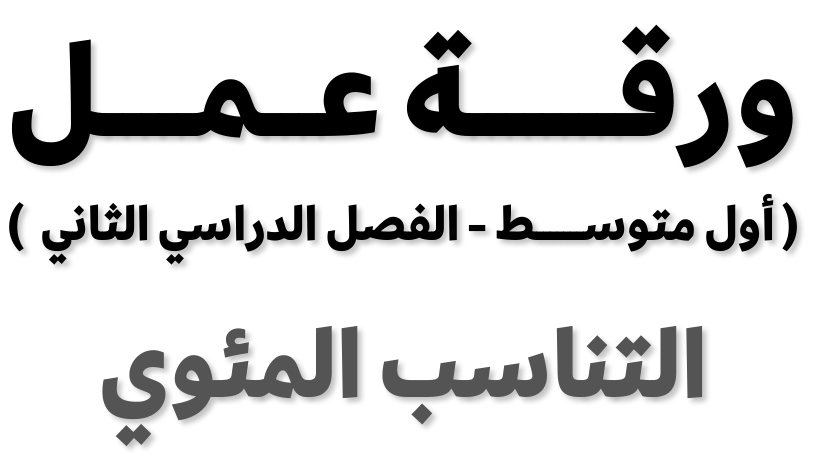 اﻟﺴﺆال اﻷول: أوﺟﺪ ﻛﻞ ﻋﺪد ﻓﻴﻤﺎ ﻳﻠﻲ، وﻗﺮّﺑﻪ إﱃ أﻗﺮب ﻋﺸﺮ إذا ﻟﺰم:اﻟﺴﺆال اﻟﺜﺎﻧﻲ: ﻣﺤﻴﻄﺎت: اﺳﺘﻌﻤﻞ اﻟﺠﺪول اﻟﻤﺠﺎور ﻟﺤﻞ ﻣﺎ ﻳﻠﻲ: ١. ﻣﺎ اﻟﻨﺴﺒﺔ اﻟﻤﺌﻮﻳﺔ ﻟﻤﺴﺎﺣﺔ اﻟﻤﺤﻴﻂ اﻟﻬﻨﺪي ﺑﺎﻟﻨﺴﺒﺔ ﻟﻠﻤﺤﻴﻂاﻟﻬﺎدي؟ ﻗﺮ™ب اﻟﻨﺎﺗﺞ إﱃ أﻗﺮب ﻋﺪد ﻛﻠﻲ.٢. إذا ﻛﺎﻧﺖ ﻣﺴﺎﺣﺔ اﻟﻤﺤﻴﻂ اﻟﻤﺘﺠﻤﺪ اﻟﺸﻤﺎﻟﻲ ﺗﻌﺎدل ٦١ ٪ ﻣﻦ ﻣﺴﺎﺣﺔ اﻟﻤﺤﻴﻂ اﻷﻃﻠﺴﻲ،ﻓﻤﺎ ﻣﺴﺎﺣﺔ اﻟﻤﺤﻴﻂ اﻟﻤﺘﺠﻤﺪ اﻟﺸﻤﺎﻟﻲ؟ ﻗﺮّب اﻟﻨﺎﺗﺞ إﱃ أﻗﺮب ﻋﺪد ﻛﻠﻲ............................................................................... :اﻻﺳﻢ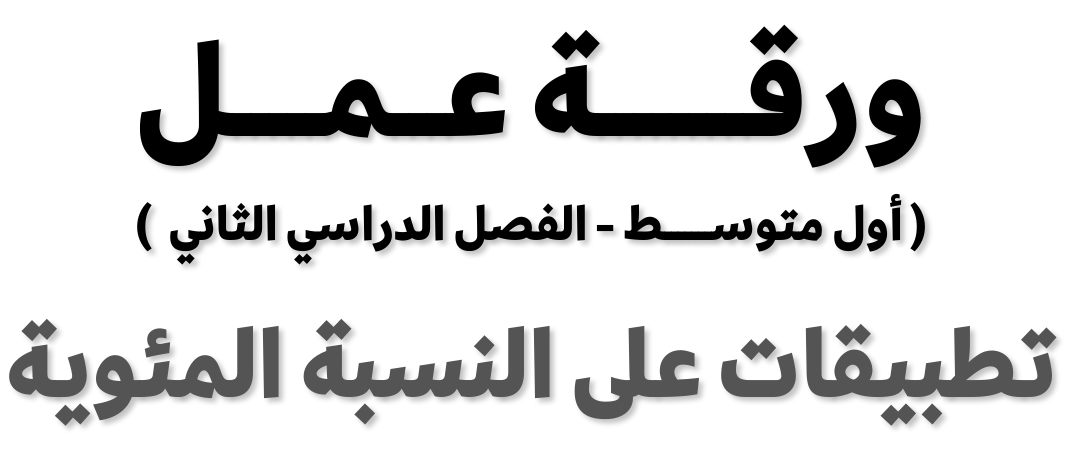 اﻟﺴﺆال اﻷول:   ﻛﻞ½ ﻣﻦ اﻟﺤﺎﻻت اﻟﺘﺎﻟﻴﺔ، أوﺟﺪ اﻟﺴﻌﺮ اﻟﺠﺪﻳﺪ، وﻗﺮ™ب اﻟﻨﺎﺗﺞ إﱃ أﻗﺮب ﺟﺰء ﻣﻦ ﻣﺌﺔ:اﻟﺴﺆال اﻟﺜﺎﻧﻲ:إذا ﻋﻠﻤﺖ أن ﻗﻴﻤﺔ اﻟﺰﻛﺎة ﺗُﺪﻓﻊ ﺑﻨﺴﺒﺔ ٥,٢ ٪ ﻣﻦ رأس اﻟﻤﺎل، ﻓﺄﺟﺐ ﻋﻤﺎ ﻳﻠﻲ: ١. ﻛﺎن ﻣﻘﺪار اﻟﺰﻛﺎة اﻟﺘﻲ دﻓﻌﻬﺎ ﻣﺸﻌﻞ ﻟﻤﺴﺘﺤﻘﻴﻬﺎ ٥٣٥ رﻳﺎ ًﻻ، ﻓﻜﻢ ﻛﺎن رﺻﻴﺪه وﻗﺖ دﻓﻌﻪﻟﻠﺰﻛﺎة؟٢. أﻟﻌﺎب: ﻳﺒﻠﻎ ﺛﻤﻦ ﻟﻌﺒﺔ أﻃﻔﺎل ٥٧,٨٥ رﻳﺎ ًﻻ، ﻓﺈذا دﻓﻊ ﺻﺎﻟﺢ ﻣﺒﻠﻎ ٠٧,١٥ رﻳﺎ ًﻻ ﺛﻤﻨًﺎ ﻟﻠﻌﺒﺔ ﻣﻨﻬﺎاﺷﺘﺮاﻫﺎ   اﻟﺘﺨﻔﻴﻀﺎت، ﻓﻤﺎ اﻟﻨﺴﺒﺔ اﻟﻤﺌﻮﻳﺔ ﻟﻠﺨﺼﻢ؟.............................................................................. :اﻻﺳﻢ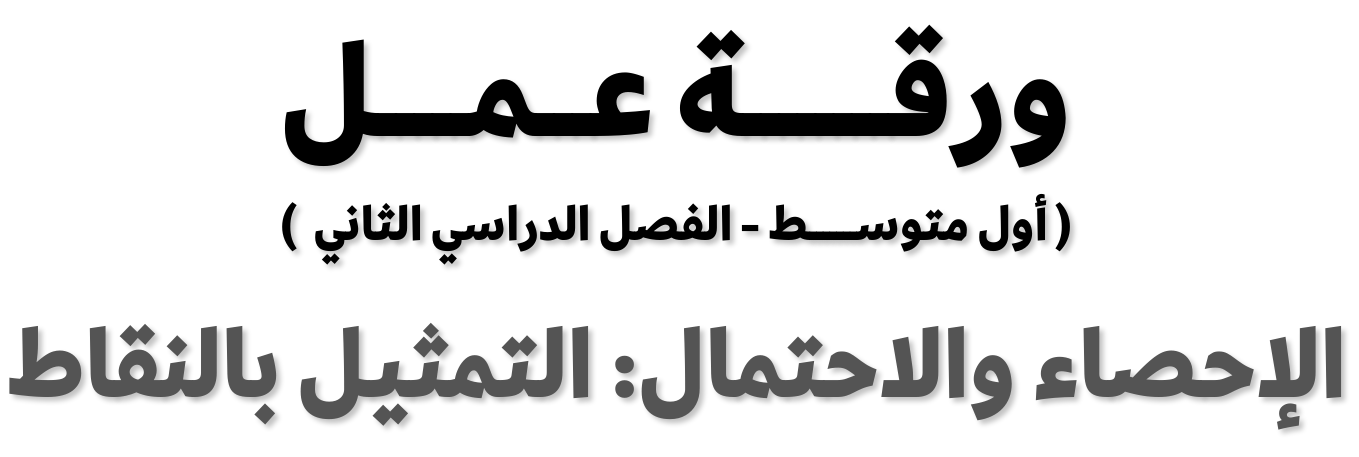 اﻟﺴﺆال اﻷول: اﺳﺘﻌﻤﻞ اﻟﺘﻤﺜﻴﻞ ﺑﺎﻟﻨﻘﺎط ﻟﻌﺮض اﻟﺒﻴﺎﻧﺎت اﻵﺗﻴﺔ:.............................................................................. :اﻻﺳﻢ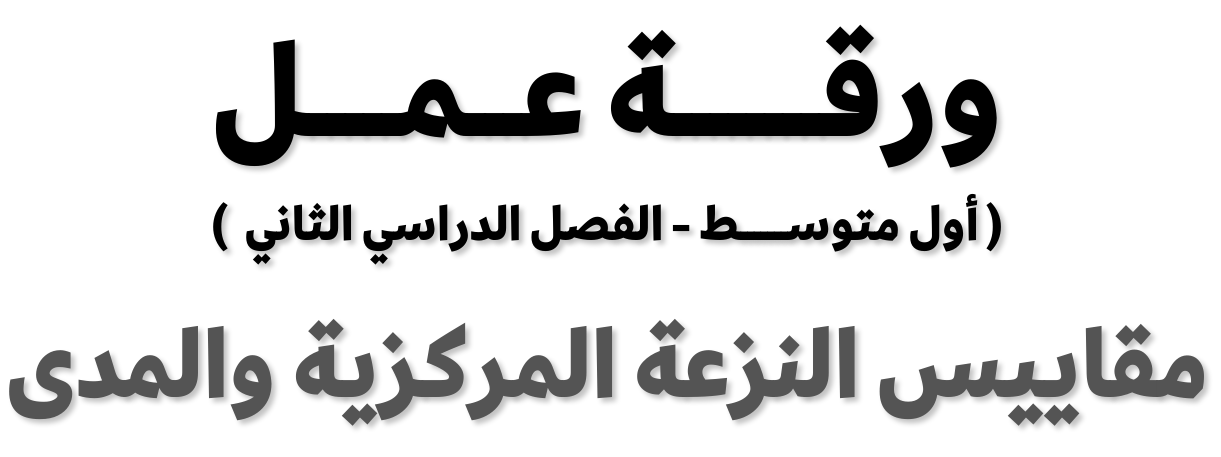 اﻟﺴﺆال اﻷول: اﺣﺴﺐ اﻟﻤﺘﻮﺳﻂ واﻟﻮﺳﻴﻂ واﻟﻤﻨﻮال ﻟﻠﺒﻴﺎﻧﺎت اﻟﺘﺎﻟﻴﺔ، وﻗﺮّب اﻟﻨﺎﺗﺞ إﱃ أﻗﺮب ﻋﺸﺮ:١. أﻋﺪاد اﻟﻤﻮاﻗﻒ اﻟﻤﺤﺠﻮزة: ٥٤ ، ٩٣ ، ١٤ ، ٥٤ ، ٤٤ ، ٤٦ ، ١٥ .٢. أﺳﻌﺎر ﻧﺒﺎﺗﺎت ﺑﺎﻟﺮﻳﺎل: ٠١ ، ٨ ، ٠٢ ، ٥٢ ، ٤١ ، ٩٣ ، ٠١ ، ٠١ ، ٨ ، ٦١ .٣. ﻋﺪد اﻟﻜﺘﺐ اﻟﻤﺴﺘﻌﺎرة: ٤١ ، ٠٢ ، ٣ ، ٩ ، ٨١ ، ٥٣ ، ٣٢ ، ٤٢ ، ١٣ ، ٢١ ، ٩ .٤. درﺟﺎت اﻟﺤﺮارة: -٣ ، -٢ ، +١ ، +١ ، -١ ، -١ ، +٢ ، -٥ .٥. زﻳﺎدة اﻟﻨﺴﺒﺔ اﻟﻤﺌﻮﻳﺔ: ٣,٣ ، ١,٤ ، ٩,٣ ، ٠,٥ ، ٥,٣ ، ٩,٢ ، ٩,٣ .ﻧﻔﻘﺎت اﻟﺘﺴﻮق٦. ﻧﻔﻘﺎت اﻟﺘﺴﻮق ﺑﺎﻟﺮﻳﺎل: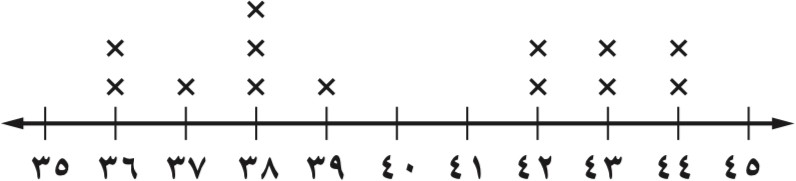 .............................................................................. :اﻻﺳﻢ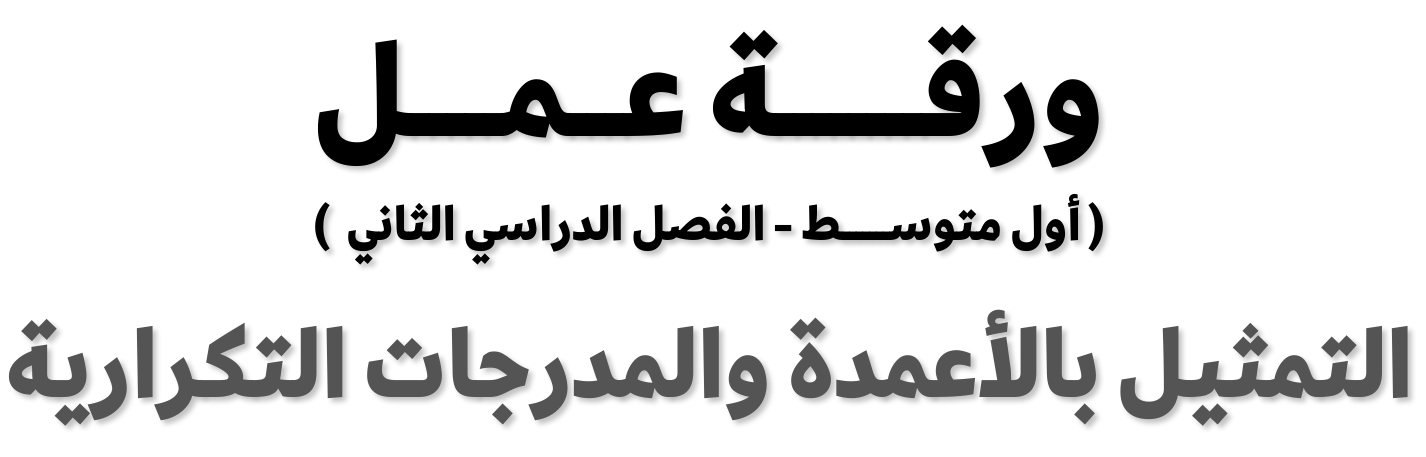 اﻟﺴﺆال اﻷول: اﺧﺘﺮ اﻟﺘﻤﺜﻴﻞ اﻟﻤﻨﺎﺳﺐ ﺑﺎﺳﺘﻌﻤﺎل ) اﻟﺘﻤﺜﻴﻞ ﺑﺎﻷﻋﻤﺪة أو اﻟﻤﺪرج اﻟﺘﻜﺮاري (ﻟﻌﺮض ﻣﺎ ﻳﻠﻲ:.............................................................................. :اﻻﺳﻢ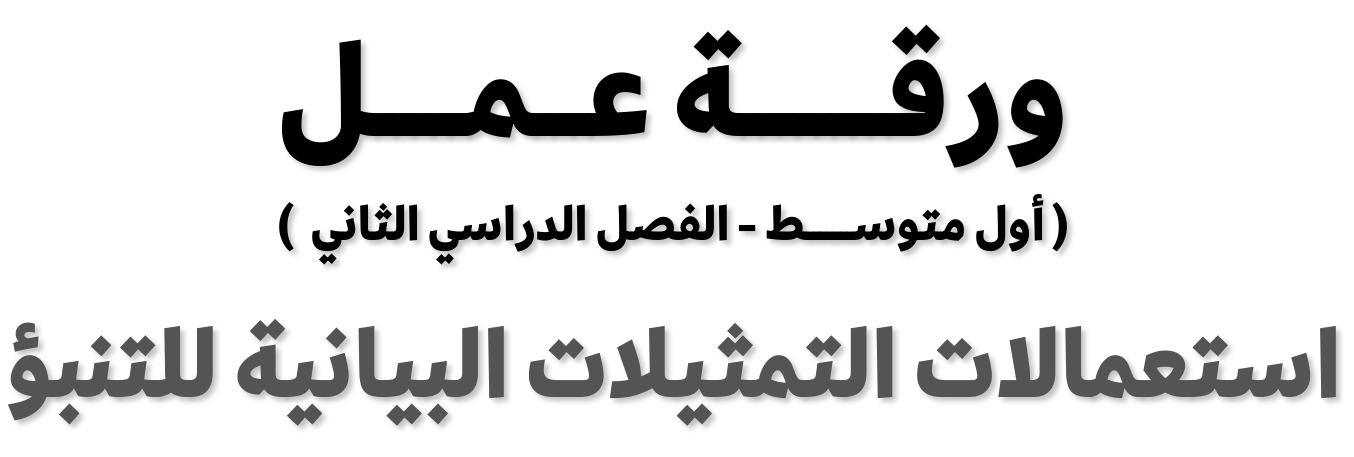 اﻟﺴﺆال اﻷول: اﺳﺘﻌﻤﻞ اﻟﺘﻤﺜﻴﻞ اﻟﺒﻴﺎﻧﻲ اﻟﻤﺠﺎور اﻟﺬي ﻳﻤﺜﻞ ارﺗﻔﺎع ﻣﺴﺘﻮى ﺳﻄﺢ اﻟﻤﺎء  أﺣﺪ اﻟﺴﺪود ﺑﻌﺪ ﻋﺪد ﻣﻦ اﻷﻳﺎم اﻟﻤﻤﻄﺮة، ﻟﺤﻞ ﻣﺎ ﻳﻠﻲ: ١. إذا اﺳﺘﻤﺮ اﻟﻤﺎء   اﻻرﺗﻔﺎع، ﻓﺘﻨﺒ ﺄ ﺑﺎﻟﻴﻮم اﻟﺬي ﻳﺼﺒﺢ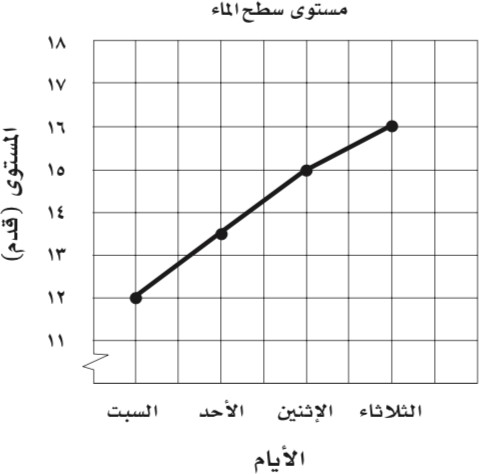 ﻓﻴﻪ ارﺗﻔﺎع اﻟﻤﺎء ٥,٠٢ ﻗﺪﻣﺎ.٢. ﻣﺎ ﻋﺪد اﻷﻳﺎم اﻟﺘﻲ ﻳﺤﺘﺎج إﻟﻴﻬﺎ ﻣﺴﺘﻮى ﺳﻄﺢ اﻟﻤﺎء ﻟﻴﺮﺗﻔﻊ ٤ أﻗﺪام؟اﻟﺴﺆال اﻟﺜﺎﻧﻲ: اﺳﺘﻌﻤﻞ اﻟﺠﺪول اﻟﻤﺠﺎور اﻟﺬي ﻳﺒﻴﻦ ﺳﻌﺮ ﻗﻄﻌﺔأرض   إﺣﺪى اﻟﻤﻨﺎﻃﻖ اﻟﺘﺠﺎرﻳﺔ ﺧﻼل ﺧﻤﺲ ﺳﻨﻮات. اﻋﺮض اﻟﺒﻴﺎﻧﺎت ﻋﲆ ﺷﻜﻞ اﻧﺘﺸﺎر، وﺿﻊ اﻟﺴﻨﻮات ﻋﲆ اﻟﻤﺤﻮر ١.اﻷﻓﻘﻲ، واﻷﺳﻌﺎر ﻋﲆ اﻟﻤﺤﻮر اﻟﺮأﺳﻲ.٢. ﺻﻒ اﻟﻌﻼﻗﺔ ﺑﻴﻦ ﻣﺠﻤﻮﻋﺘﻲ اﻟﺒﻴﺎﻧﺎت إن وﺟﺪت.٣. ﺗﻨﺒ ﺄ ﺑﺴﻌﺮ اﻟﻘﻄﻌﺔ ﻋﺎم ١٣٤١ ﻫــ.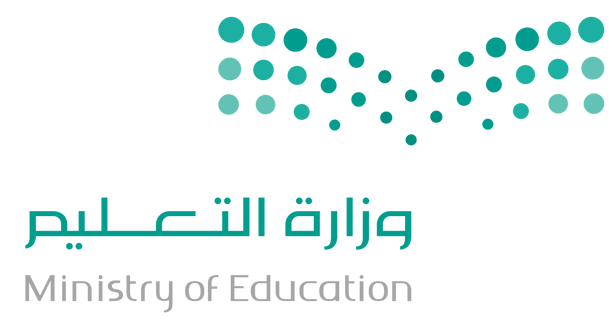 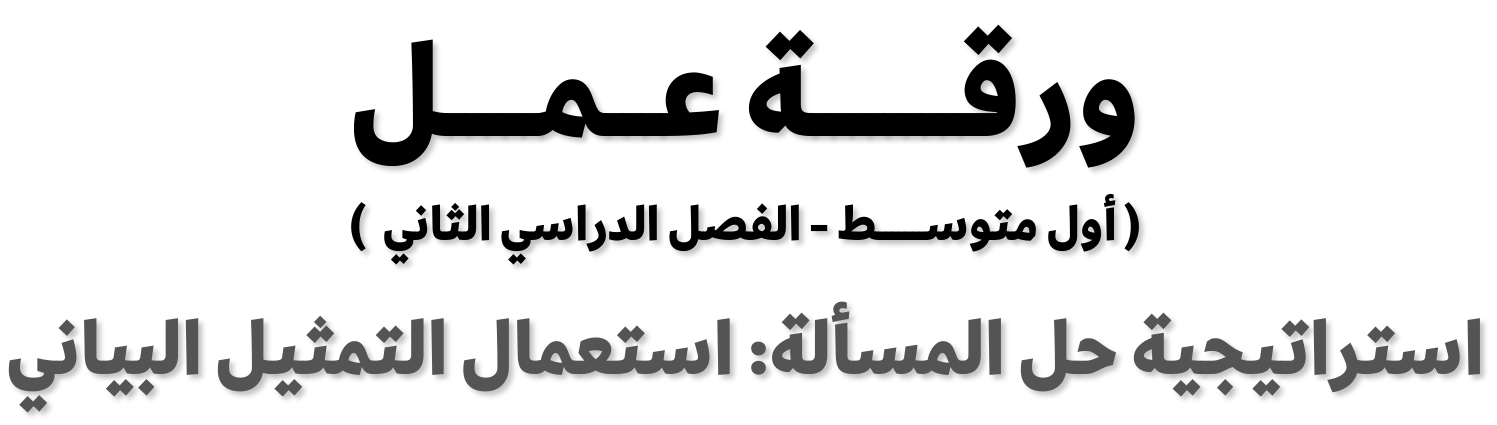 .............................................................................. :اﻻﺳﻢاﻟﺴﺆال اﻷول: اﺳﺘﻌﻤﻞ اﺳﺘﺮاﺗﻴﺠﻴﺔ اﻟﺘﻤﺜﻴﻞ اﻟﺒﻴﺎﻧﻲ اﻟﺬي ﻳﺒﻴﻦ ﻣﺪة اﻟﺘﺪرﻳﺐ ﻋﲆ اﻟﺮﻣﺎﻳﺔ،ﻟﻜﻞ ﻣﻦ ﺧﺎﻟﺪ وﻧﺎﺻﺮ ﺧﻼل أﺳﺒﻮع ﻣﺎ ﻟﺤﻞ ﻣﺎ ﻳﻠﻲ: ١. ﻣﻦ ﺗﺪرب أﻛﺜﺮ ﺧﻼل اﻷﺳﺒﻮع؟ وﺑﻜﻢ ﺳﺎﻋﺔ ﻳﺰﻳﺪ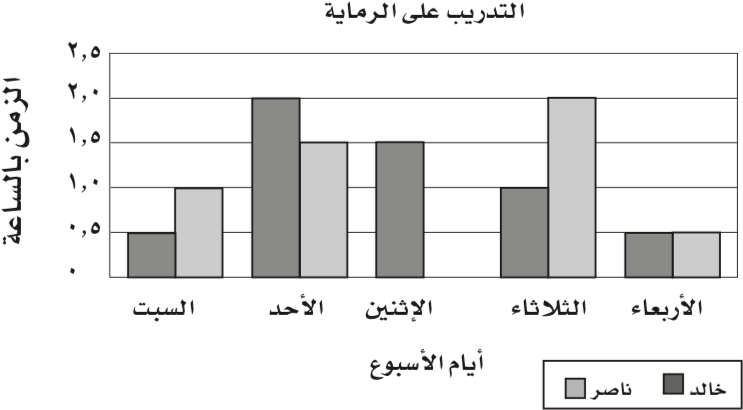 ﻋﲆ اﻵﺧﺮ؟٢. ﻣﺎ ﻣﻌﺪل ﻋﺪد اﻟﺴﺎﻋﺎت اﻟﺘﻲ ﺗﺪرﺑﻬﺎ ﻧﺎﺻﺮ   اﻟﺨﻤﺴﺔ أﻳﺎم؟اﻟﺴﺆال اﻟﺜﺎﻧﻲ: اﺳﺘﻌﻤﻞ اﻻﺳﺘﺮاﺗﻴﺠﻴﺔ اﻟﻤﻨﺎﺳﺒﺔ ﻟﺤﻞ اﻟﺘﻤﺮﻳﻦ اﻟﺘﺎﻟﻲ:١. ﻧﻘﻮد: ﻣﻊ ﻃﺎرق أوراق ﻧﻘﺪﻳﺔ ﻗﻴﻤﺘﻬﺎ ٥٧ رﻳﺎ ًﻻ، وﻣﻦ ﻓﺌﺘﻲ اﻟﺨﻤﺴﺔ واﻟﻌﺸﺮة. إذا ﻛﺎن ﻋﺪداﻷوراق ﻣﻦ ﻓﺌﺔ اﻟﺨﻤﺴﺔ ﻣﺴﺎوﻳﺎ ﻟﻌﺪد اﻷوراق ﻣﻦ ﻓﺌﺔ اﻟﻌﺸﺮة، ﻓﻤﺎ ﻋﺪد اﻷوراق ﻣﻦ ﻛﻞ ﻓﺌﺔ؟